Manuál – kariérne poradenstvo v rôznych krajináchProjekt  “Nájdi svoje správne miesto vo svete práce” bol financovaný z programu Leonardo da Vinci. Je to projekt partnerstva - Vysočina Education /CZ/, Paedagogische Hochschule /AT/, Diocesane Pedagogische Begeleidingsdienst   bisdom Brugge /BE/, Chamber of Commerce Jihlava /CZ/, Onisep /FR/ a Stredná odborná škola technická /SK/.  Návrh projektu bol vytvorený s cieľom zvýšiť kvalitu a dosah kariérneho poradenstva prostredníctvom kooperácie a synergie rôznych agentúr poskytujúcich služby kariérneho poradenstva na miestnej úrovni v rôznych krajinách. Táto synergia by mala vytvoriť podmienky v hľadaní správneho miesta vo svete práce, na základe správneho výberu už na začiatku, teda výberom najvhodnejšej strednej školy.Manuál poradenskej koordinácie na miestnej úrovni bol vytvorený ako spoločný výstup projektu.  Témy, ktoré by mali byť ďalej rozvíjané:Zaujímavé bude sledovať rakúsky spôsob motivácie žiakov študovať na technických a odborných školách.Ako propagovať technické vzdelávanie berúc do úvahy potreby spoločnosti.Ako zvýšiť motiváciu študentov a zmeniť ich postoj.Ako zmeniť postoj vlády.Ako poskytnúť efektívnu spätnú väzbu  všetkým zúčastneným (vrátane rodičov) v procese kariérneho poradenstva.Ako zvýšiť úroveň výučby cudzích jazykov pre zvýšenie možnosti zamestnať sa.Ako  realizovať kontrolu a finančné riadenie.Ako vyhľadávať absolventov.Ako môžu študenti z odborných škôl (učilíšť) získať príležitosť na ďalšie vzdelávanie. Vysočina Education  - Česká republikaV ČR je niekoľko “kľúčových hráčov”, ktorí v niektorých prípadoch spolupracujú,  inokedy pracujú skôr samostatne.Prioritným orgánom v systéme poradenstva je Národný vzdelávací inštitút, ktorý poskytuje:analýzy a prieskumy súvisiace s poradenskými službami vo vzdelávaní a výchovnými a psychologickými aspektami vzdelávania;návrhy legislatívnych a metodických zákonov regulujúcich províziu poradenských služieb  v školstve;ďalšie vzdelávanie pre psychológov, učiteľov, špeciálnych pedagógov;transfer  vedeckých informácií z oblasti psychológie, špeciálneho vzdelávania a  pedagogicko-psychologického, špeciálno-výchovného a kariérneho poradenstva;publikovanie metodických materiálov, vedeckých a informačných časopisov vychádzajúcich štvrťročne a ďalších vedeckých,  metodických a informačných materiálov  využitelných pre školských poradcov, učiteteľov a ďalších ľudí v procese  pedagogicko-psychologického poradenstva;koordináciu vzájomnej spolupráce škôl, školských zariadení, územnej samosprávy v oblasti zabezpečenia školského poradenstva;výmenu skúseností medzi odborníkmi pedagogicko-psychologického poradenstva;spoluprácu s českými a zahraničnými odborníkmi v oblasti psychológie, špeciálneho vzdelávania, pedagogicko-psychologického, špeciálno-vzdelávacieho, výchovného a kariérneho poradenstva, zdravotných a sociálnych služieb.Poradenstvo na úrovni škôl je veľmi dôležité a vyžaduje si vyškolených a skúsených profesionálov. Poradenské služby na školách zabezpečujú:výchovní poradcovia – učitelia pracujúci na čiastočný úväzok ako poradcovia; metodicky podporovaní príslušnou pedagogicko-psychologickou poradňou;poradcovia školskej prevencie – prevencia rizikového správania;školskí psychológovia – redukujú riziko problémového správania a  výchovných problémov u detí, poskytovanie pedagogickej a psychologickej starostlivosti, poradenstva a diagnostiky;špeciálni pedagógovia – starostlivosť o žiakov s poruchami vnímania, reči, fyzickými a mentálnymi poruchami;kariérna výchova – predmet s názvom Výber povolania na základných školách a Uvedenie do sveta práce na stredných školách;školské poradenské centrá – limitované množstvo financované z ESF.Školy úzko spolupracujú s Pedagogicko-psychologickými poradňami (PPP), školy môžu požiadať PPP o podporu, alebo  môžu kontaktovať PPP individuálne v prípade problémov. PPP poskytujú:nezávislé poradenské zariadenia zabezpečujúce psychologické a špeciálno-pedagogické služby pre deti a mládež vo veku 3-19 rokov;služby pre rodičov, učiteľov a  pedagógov materských, základných a stredných škôl;služby sa zameriavajú na psychologickú starostlivosť a na konzultácie v oblasti osobnostného a vzdelávacieho rozvoja detí a mládeže;personálne zabezpečenie: psychológovia, špeciálni pedagógovia, sociálni pracovníci.V súčasnosti sieť poradenských centier pozostáva z približne stovky štátnych  zariadení, pôsobiacich zvyčajne v rámci príslušného okresu, dvoch súkromných poradenských centier a jedného cirkevného poradenského centra.V Českej republike môžme nájsť taktiež ďalšie pedagogicko-poradenské zariadenia, napr.:Špeciálne pedagogické centrá (SPC) – poradenská a pedagogická starostlivosť o deti a mladých ľudí so zrakovými, sluchovými, fyzickými, mentálnymi, alebo kombinovanými postihnutiami a s poruchami komunikácie; fungujúce od r. 1990, hlavne ako súčasť špeciálnych materských a základných škôl pre deti a mladistvých so zmyslovým, fyzickým a mentálnym postihnutím a pre deti s poruchami reči; približne 100 zariadení.Centrá výchovnej starostlivosti (SVP) – prevencia a terapia pre vzdorovité deti a mládež v ohrození, ústavná alebo neústavná preventívna výchovná starostlivosť pre deti a mládež s poruchami správania; fungujúce od r. 1991; v súčasnosti 28 zariadení.Informačné centrá pre mladých (ICM) – informácie o možnostiach vzdelávania pre všetky vekové kategórie; voľnočasové aktivity; prevencia; poradenstvo.Poradenské centrá na vyšších vzdelávacích inštitúciách – boli založené na väčšine vysokoškolských fakúlt  ako centrálny orgán poradenstva; služby pre študentov (možnosti kariérneho rozvoja, ovládanie stresu súvisiaceho so skúškami, atď.), ako aj pre uchádzačov o štúdium (informácie o študijných programoch).Zamestnávateľský sektor spolupracuje s nasledovnými ištitúciami:Úrady práce -  oddelenie sprostredkovania práce – nachádza sa v každom okrese; informácie pre nezamestnaných uchádzačov a ponuka vhodných pracovných pozícií, sprostredkovanie stretnutí zamestnávateľov a uchádzačov o prácu.Úrady práce – oddelenie poradenstva a profesionálnej rekvalifikácie – široký rozsah služieb od základných rád a informácií, až po špeciálne poradenstvo pre riešenie komplexných problémov (vrátane profesionálnej diagnostiky a psycho-sociálnej podpory).Úrady práce – informačné a poradenské služby – informačné centrum zbiera informácie o študijných ponukách všekých typov škôl a súkromných učiteľov, ako aj o konkrétnych zamestnaniach a trhu práce. Nachádzajú sa tu všetky typy informácií – brožúry, PC programy, multimédiá, internet a uchádzači si tieto informácie môžu nájsť sami, alebo za pomoci poradcov.Diagnostické centrá vonkajšej vyváženosti – odborné poradenské služby pre klientov úradov práce. Diagnostika vyváženosti je nástroj pre celkové posúdenie potenciálu klienta a jeho/jej aktuálnych možností na trhu práce.Služby individuálneho sprostredkovania práce – sprostredkovávajú pracovné miesta pre svojich klientov (ako zamestnávateľov, tak i uchádzačov o  prácu).Ďalší poskytovatelia a organizácieCentrum kariérneho poradenstva pri Národnom ústave odborného vzdelávania (CKP NUOV) poskytuje služby pre deti a ich rodičov, ako aj pre dospelých, ktorí potrebujú pomoc pri študijnom a profesijnom výbere. Taktiež centrum zhromažďuje informácie o konkrétnych študijných programoch, ponuke študijných programov, atď.Centrum Europass pri Národnom ústave odborného vzdelávania poskytuje informácie a poradenstvo pre podporu európskej mobility vo vzdelávaní a trhu práce a zabezpečuje spoznávanie stredoškolského vzdelávania po všetkých európskych krajinách.Zákaznícke centrum pri Ústave informácií vo vzdelávaní (UIV) poskytuje širokú škálu informácií o študijných ponukách škôl.Zariadenie služieb poradenskej podpory sa zameriava na podporu poradenských služieb v rámci sektora trhu práce a monitorovanie poradenských služieb v sektore školstva, hlavne vyššieho školstva.Regionálne informačné a poradenské centrum pre podnikateľov poskytuje podporu a informácie ľuďom, ktorí majú zájem o podnikanie a chcú začať svoje vlastné podnikanie, ale aj pre tých, čo už podnikajú.NGO – poskytujú širokú škálu služieb kariérneho poradenstva a podpory pre všetky cieľové skupiny (predovšetkým pre znevýhodnené skupiny ľudí).Príklady z dobrej praxe:-  Vysočina Education organizuje “otvorené školy”, kedy školy pozývajú 15-ročných žiakov , aby       navštívili  technické  školy, vymieňali si skúsenosti s vrstovníkmi na stredných školách a dozvedeli sa     viac o stredných školách;- semináre a workshopy pre doškoľovanie učiteľov a výchovných poradcov.ONISEP Champagne-Ardenne, FrancúzkoI) Organizácia francúzkeho školského systémuPovinná školská dochádzka je od 6 do 16 rokov.Štruktúra:Predškoské zariadenia (od 3 do 5 r.; tradícia vo Francúzku)Základné školy (od 6 do 10 r.)Stredné:Všeobecné školy (od 11 do 15 r.)Vyššie školy (všeobecné, technické alebo odborné) (od 16 do 18 r.)Vyššie vzdelávanie: university, prípravné štúdium, stredné všeobecné školy, stredné školy, univerzitné inštitúcie (odborné štúdium).II)  Poradenské postupy Základné školstvoPri ukončení základnej školy nie sú žiadne poradenské postupy (voľný prechod na strednú všeobecnú školu).Stredné školstvoRiadieľ školy a učitelia majú hlavnú úlohu v rozhodovaní o ďalšom štúdiu, výbere školy  a pri prihlasovaní sa na vyššie stredné školy (podaním PAM – elektronickej prihlášky po ukončení stredného všebecného vzdelania ).Vyššie vzdelávanieVoľné  prijatie na univerzitu pre všetkých študentov, ktorí úspešne zvládnu bakalársku skúšku.Výberové prijímanie pre akékoľvek ďalšie školské  programy  vyššieho vzdelávania.Podanie APM (elektronickej prihlášky po ukončení bakalárskeho štúdia).III) Ako školy pomáhajú mladým ľuďom nájsť si správnu prácuPredstavenie niektorých nástrojov využívaných na stredných školách a vo vyššom vzdelávaní, ktoré pomáhajú žiakom a študentom nájsť správne pracovné smerovanie:Stedné školstvoPre žiakov:PDMF (program vyhľadávajúci prácu a študijné programy) na každej strednej škole (všeobecnej i vyššej) od druhého do posledného ročníka.Každá stredná škola musí zabezpečiť “ročný program poradenstva”, za ktorý je zodpovedný riaditeľ. Aktivity sú realizované hlavne učiteľmi, v spolupráci s poradcami.Iba pre niektorých žiakov:- “Objavovanie profesie”- voliteľný predmet, 3 hod./týž. v poslednom ročníku všeobecnej školy (pre     15-ročných)- “Pred-pracovný kurz”  hlavne v poslednom ročníku vyššej odbornej školy:   “Objavovanie profesie” (6 hod./týž.) vrátane odborného výcviku vo firmách.Na vyšších odborných školách:Odborné zručnosti sa učia v dielňach v školách aj vo firmách (povinný odborný výcvik: 22 týždňov pre 3-ročné štúdium/ 12-16 týž. pre 2-roč. štúdium).Vyššie školstvoVšeobecné štúdiumPoradenstvo by sa malo stať súčasťou rozvrhu na univerzitách.Každá univerzita má poradenské služby a mnohé z nich majú “profesionálnu inzertnú kanceláriu”.Odborné štúdiumOdborná prax je riadnou súčasťou štúdia (10-12 na univerzite/8-16 na stredných školách), čas je venovaný práci na študentských projektoch.IV) Odborná prax pre dospelých vo FrancúzkuV tejto oblasti je niekoľko “kľúčových hráčov” v odbornej praxi pre dospelých.Dohody  financované podľa zákona:Odborná prax pre zamestnancov je financovaná zamestnávateľmi. Spoločnosti s 20 a viac zamestnancami musia podľa zákona minúť aspoň 1,6% zo mzdového účtu na odborný výcvik.Úloha  organismes paritaires collecteurs agréés (OPCA) – Schválených združených príspevkových orgánov« Paritaire »:	Národné sektorové orgány (napr. OPCA2, OPCA pre poľnohospodárske družstvá),  alebo medzi-sektorové orgány (ktoré môžu byť regionálne, napr. OPCAREG: OPCA na regionálnej báze).Orgány riadené sociálnymi partnermi.Nakladajú s  príspevkami  podnikov.Taktiež ich prerozdeľujú – ako poistný systém.Vzájomná výmena medzi fondami.Schválené ministerstvom práce, ktoré ich oprávňuje vyberať príspevky od podnikov.Sociálni partneri majú kľúčovú úlohu:v rozvoji systému kontinuálneho odborného výcviku: každá významná zákonná reforma tohto systému vychádza z iniciatívy sociálnych partnerov. Títo uzatvárajú a podpisujú kolektívnu zmluvu, ktorá je potom taktmer úplne zavedená v zákone. Vo Francúzku majú sociálny partneri skutočne významnú úlohu vo vymedzovaní postupov v odbornom výcviku.Sociálni partneri vo Francúzku sa angažujú v:stanovení systému odborného výcviku pre pracovníkov  v súkromnom sektore;riadení  financovania odborného výcviku v podnikoch;riadení  fondov určených pre odborný výcvik pre nezamestnaných/uchádzačov o prácu.Funkcie štátu a regiónovRegióny sú zodpovedné za implementáciu odborného výcviku pre mladých ľudí a dospelých (decentralizácia začala v 80-tych rokoch a bola dokončená v r. 2004). Vo Francúzku sa uchádzači o odborný výcvik delia do rôznych kategórií:zamestnanci  /  uchádzači o zamestnanie;mladí ľudia (16-25 )/  dospelí (26-44  a  45+).Štát stále úplne riadi:politiku vzdelávania (zaručuje rovnaký prístup ku vzdelaniu: bezplatné a bez ohľadu na náboženskú príslušnosť);a politiku zamestnanosti.Je tiež zodpovedný za odborný výcvik špeciálnych skupín (postihnutých ľudí, delikventov, utečencov, imigrantov) a za výcvik štátnych úradníkov.Trh kontinuálneho odborného výcvikuJe to voľný trh. Ktokoľvek môže založiť výcvikovú organizáciu (existuje 60 000 podnikov, ktoré sú považované za poskytovateľov výcviku; kontinuálny výcvik je hlavnou aktivitou pre 9 100 z nich).  Kontrola trhu sa nekoná a priori (v pôvodnom štádiu), ale a posteriori (pri činnostiach).Široký výber poskytovateľov výcviku:Súkromní:ziskové podniky;neziskové podniky;súkromní podnikatelia.Verejní   (silné zastúpenie  verejných organizácií):AFPA výcvikové centrá pod Ministerstvom práce;GRETA ( zoskupenie verejných škôl) výcvikové centrá pod Ministerstvom školstva;poľnohospodárske výcvikové centrá pod Ministerstvom poľnohospodárstva;výcvikové centrá pod Komorami hospodárstva, remesiel a poľnohospodárstva.Niektoré primárne opatrenia pre odborný výcvikVoľno počas individuálneho výcviku - Congé Individuel de Formation (CIF)Umožňuje ktorémukoľvek platenému pracovníkovi vlastný výber výcvikového programu počas pracovnej doby . Keďže program je pre všetkých, ktorí sú zahrnutí vo výcvikovom pláne, iný. V priemere voľno počas výcviku trvá 1 rok.Počas tejto doby je zamestnanec platený (80 % - 100% z jeho základného platu). Zároveň má právo požiadať, aby jeho pracovné miesto v spoločnosti ostalo pre neho voľné.Zamestnanci, ktorí majú zmluvu na stály pracovný pomer, môžu tiež čerpať individuálne výcvikové voľno.Nárok na benefity počas individuálneho výcviku - Droit Individuel de Formation (DIF)Na základe DIF každý zamestnanec získa kredit výcvikového času 20 hodín za rok v limite 6 rokov, čo umožňuje všetkým zamestnancom pokračovať v odbornom výcviku.Za normálnych okolností sa zamestnanec zúčastňuje výcvikovej výučby mimo pracovnej doby, okrem prípadov, ak sektorová dohoda sociálnych partnerov predpokladá možnosť, že čas strávený výcvikom je považovaný za pracovný čas. Pracovník musí formálne požiadať o využitie tohto práva a vybrať si čas pre svoj výcvik so súhlasom svojho zamestnávateľa.Uznávanie skúseností - Validation des Acquis de l’Expérience (VAE)Získanie certifikácie: Ktokoľvek, kto môže poskytnúť dôkaz, že absolvoval profesionálne alebo brigádnicky činnosti relevantné pre finálny účel požadovaného diplomu, alebo kvalifikácie, môže mať znalosti a kompetencie, vyžadované vo výučbe danej činnosti,  schválené pre získanie kompletného alebo čiastkového certifikátu, tzn.  môže byť oslobodený od všetkých alebo niektorých relevantných skúšok.GRETA pod Ministerstvom národného školstvaGreta je špeciálny systém v národnom školstve. (Je dôležité vedieť, že každé ministerstvo vo Francúzku má svoj vlastný  výcvikový systém, napr. Ministerstvo práce). Greta je zoskupenie verejných škôl, ktoré získavajú zručnosti a technické prostriedky na poskytovanie výcviku pre dospelých.Hlavné služby:   výcvik, ale tiež poradenstvo o kvalifikácii a zamestnaní.Poslucháči:  najmä zamestnanci (rôznorodosť ľudí a rôznorodosť financovania).Výcvik: výcvik môže končiť diplomami od “CAP” (certifikát odbornej spôsobilosti, čo je prvá úroveň kvalifikácie), až po “BTS” (certifikát technika, získavaný 2 roky po bakalárovi) a niekedy odborným vysokoškolským titulom .Paedagogische Hochschule - RakúskoMinisterstvo pre ženy a vzdelávanie (predošlé Ministerstvo školstva, umenia a kultúry) ponúka široké spektrum aktivít pre všetky školy, inštitúcie a súkromníkov v celom Rakúsku.CG s migračným pozadím;Girls Go HTL (pohlavie a veda...);Deň dievčat, Deň chlapcov;“Zamestnanie” na základných školách;Nájdenie cesty do skutočného sveta práce;CG bilingual (Angličtina:  kariérny test, popis profesií, slovník, zo školy do práce – pracovný zošit, hra “Moja práca”, Ženy na vrchol...);Práca s rodičmi;IBOBB (informácie, poradenstvo pre orientáciu v štúdiu a povolaní).Ministerstvo pre ženy a vzdelávanie spolupracuje so všetkými deviatimi federálnymi úradmi pre vzdelávanie, ale je priamo otvorené pre všetkých učiteľov, alebo rodičov a žiakov.Federálne úrady pre vzdelávanie sa zaoberajú všetkým, čo súvisí s učiteľmi (zamestnanie, ďalšie vzdelávanie – PH NÖ, kontrola, právne problémy/prípady, predmety, skúšky a kariérne poradenstvo).Pädagogische Hochschule NÖ tvorí kurzy a vzdelávacie programy, zasiela ich a pozýva učiteľov všetkých škôl v Dolnom Rakúsku a spolupracuje s LSR (Landesschulrat – federálny úrad pre vzdelávanie) čo sa týka odborného výcviku počas pracovného času, vyplácania cestovných nákladov, zavádzanie nových vecí do škôl, informácií a poradenstva.Dolné Rakúsko je rozdelené do piatich regiónov (Waldviertel, Weinviertel, Mostviertel, Mitte, Industrieviertel), kde sa uskutočňujú mnohé školenia a semináre PH NÖ ďalšieho vzdelávania (hlavne na školách), aby učitelia nemuseli ďaleko cestovať. Taktiež sú tam koordinátori pre každý vyučovací predmet (tiež pre kariérne poradenstvo), ktorí sa pravidelne zúčastňujú konferencií a stretnutí, na ktorých dostanú najnovšie informácie a môžu konzultovať problémy, sťažnosti alebo sa podeliť s úspechmi.Títo koordinátori sa stretávajú a diskutujú s regionálnymi manažérmi a/alebo “AG-Leiter” (koordinátori učiteľov pre každý predmet na škole) a odovzdávajú im nevyhnutné informácie a podporu, aby mohli pracovať s učiteľmi na svojich školách.Ale toto nie je vždy potrebné. V určitých prípadoch je možný priamy kontakt s akoukoľvek zo spomínaných inštitúcií. V Dolnom Rakúsku pravdepodobne najlepšie funguje IBOBB. Výsledky jeho práce boli zapracované do systému, tak, ako je to popísané vyššie.Čo sme sa naučili v/z projektu:V rôznych krajinách je množstvo podobností, ale i markantných rozdielov.Radi by sme mali viac odborníkov (ako napr. vo Francúzku), z prostredia mimo škôl, ktorí by boli schopní vidieť žiakov a ich osobnosť oveľa lepšie. Na druhej strane by sme nechceli, aby rodičia a žiaci nemali možnosť zasahovať do rozhodnutia odborníkov, aká by mala byť správna profesia pre ich dieťa. I keď sme si vedomí, že pri nesprávnom výbere profesie sa môžu objaviť problémy.Informácie o firmách, odborný výcvik priamo u nich, alebo aspoň exkurzie  (ako je to v Belgicku), považujeme za najlepší spôsob pochopenia pracovného života.V Českej republike, ako aj na Slovensku nás zaujala kooperácia medzi firmami a školami. Toto znamená priamu cestu zo školy do zamestnania, a môže tiež ovplyvňovať učebné osnovy a rozvrh na školách, čo by malo pripraviť žiakov pre reálny život.Rakúsko: Vyučovanie predmetu kariérne poradenstvo, ktorý je  zaradený medzi povinné predmety (32 vyučovacích hodín ročne) sa nezdá byť v Rakúsku až tak úspešné, keďže je to väčšinou praktizované ako “rýchlokurz”,  ako spoznávanie  novej terminológie, alebo rozprávanie o pracovnom živote, atď. Osobnú skúsenosť nemôže nahradiť žiadna takáto vyučovacia metóda. Okrem toho mnoho škôl si chce udržať žiakov, aby pokračovali vo vyššom stupni vzdelávania,  a preto ich dostatočne neinformujú, alebo sa nezaujímajú o ich  ďalšiu možnú kariéru. Zistili sme tiež, že vyučovanie  kariérneho poradenstva ako predmetu pravdepodobne nemá nielen dostatočnú dôležitosť, ale ani efektívnosť.Odborníci by mali podporovať učiteľov, alebo, ak je to potrebné, ich nahradiť.Diocesane Pedagogische Begeleidingsdienst   bisdom Brugge – Belgicko Centrum voor Leerlingenbegeleiding = Poradenské centrum pre žiakov (CLB)72 CLB vo Flámskej časti Belgicka a Bruseli.4 oblasti pôsobenia CLB:psychické a sociálne pôsobenie;výchovné a kariérne poradenstvo;preventívna zdravotná starostlivosť;učebná a študijná diagnostika.Základná línia :záväzná práca a práca, kde je ponuka zabezpečená, ale kde je na rozhodnutí žiakov a škôl, čo si vyberú;CLB a školy pracujú spoločne s jednotnou víziou.ZÁKLADY PRÁCE – spracovanie úlohy:privítanie;jednoznačné ujasnenie si otázky/problému;poskytnutie informácií a odborého názoru;diagnostika;profesionálne poradenstvo; spolupráca s partnermi.Základné princípy práce:prevencia a náprava;aktívna práca (eliminovať problémy prostredníctvom činnosti);emancipácia;zvyšovanie šancí a sústredenie sa na cieľové skupiny;práca v systéme disciplín;diskrétnosť: profesionálne tajomstvo.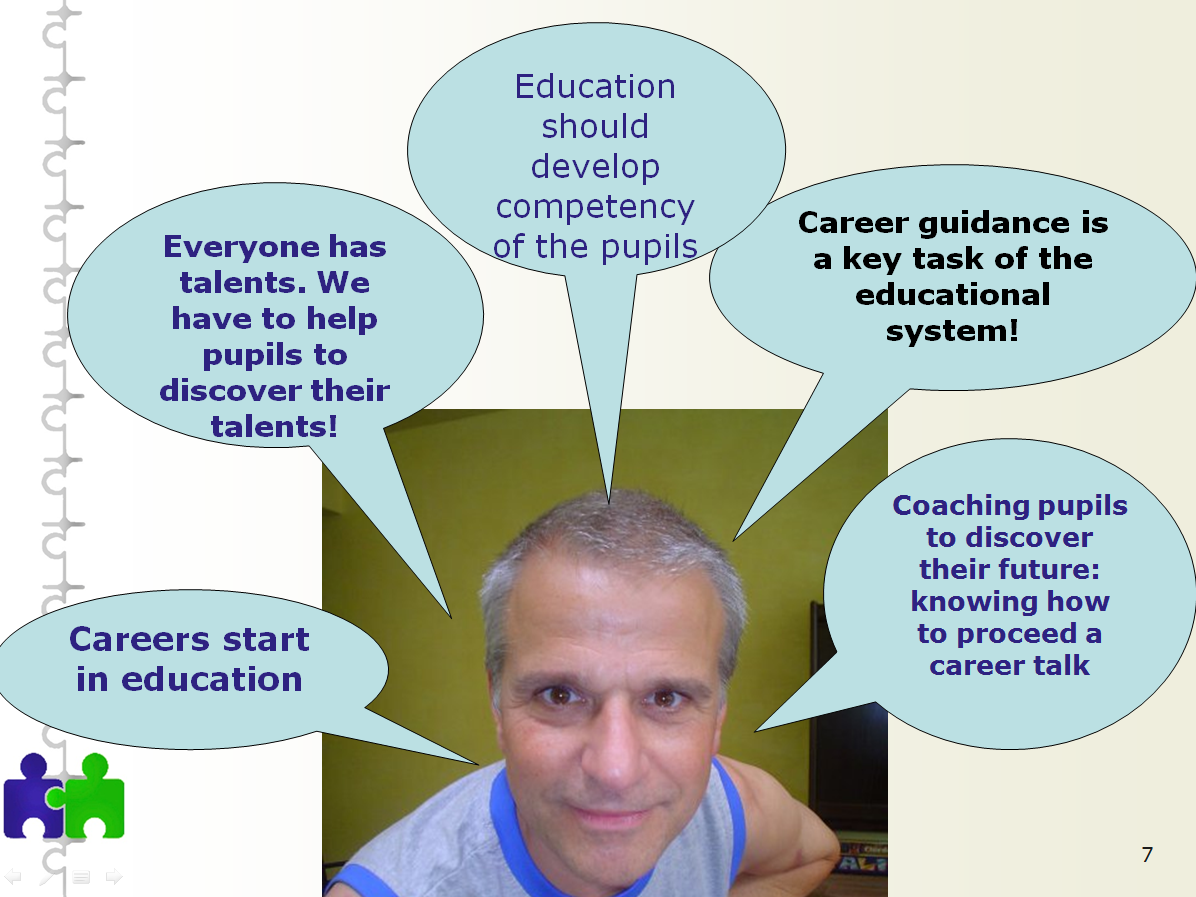 Kariéra začína vo vzdelávaní!Každý má talent. Musíme žiakom pomôcť objaviť ten ich!Vzdelávanie by malo rozvíjať spôsobilosti žiakov!Kariérne poradenstvo je kľúčovou úlohou vzdelávacieho systému!Vedenie žiakov k objavovaniu svojej budúcnosti: vedieť, ako viesť rozhovor o kariére.CLB – činnosti kariérneho poradenstva:webová strána kariérneho poradenstva: informácie o všetkých existujúcich študijných zameraniach;Čo? Kde? Kto je prijatý? Aké štúdium/predmety? Osvedčenia? Čo môžte študovať po ukončení? K akej profesii smerovať?Nástroje kariérneho poradenstva využívané pri individuálnych pohovoroch a v triedach najmä v situáciách:prechod zo základnej školy na strednú;prechod z prvého stupňa strednej školy na druhý stupeň;prechod zo strednej školy na vyššie štúdium.Špecifické nástroje pre pomoc vo výbere vyššieho štúdia:dotazník s úlohami o výbere štúdia (elektronický alebo na papieri);dotazník o osobných hodnotách (na papieri).Nástroje využívané pri spolupráci s univerzitami/akadémiami a flámskymi úradmi práce:Napríklad:Žiaci môžu zisťovať využiteľnosť svojho štúdia na vyšších školách, majú naozaj dostatok možností, či sú dostatočne pripravení na používanie a pochopenie niektorého z akademických jazykov.Stredná odborná škola technická- SlovenskoKariérne poradenstvo prostredníctvom projektov:Projekt „ODBORNÉ  VZDELÁVANIE  A PRÍPRAVA  PRE  TRH  PRÁCE“Podporovaný   Programom slovensko-švajčiarskej spolupráce.Hlavným koordinátorom je ŠIOV (Štátny inštitút odborného vzdelávania)spolu s Úradom vlády SR a Švajčiarskou konfederáciou.Cieľ projektu – rozvoj spolupráce medzi zamestnávateľmi a odbornými školami , tak, aby študenti týchto škôl  boli schopní  uplatniť sa  na trhu práce.Výsledkom bude:zlepšenie vzdelávania;zlepšenie profilu absolventov;lepšie možnosti na trhu práce.Učebné osnovy budú aktualizované a inovované podľa potrieb zamestávateľov. Bude sa brať do úvahy nielen súčasný stav a situácia, ale tiež ich očakávania do budúcnosti.Problémami sú:nedostatok študentov na odborných školách;nedostatok informácií pre žiakov základných škôl;nedostatok technického vybavenia;nízky záujem firiem zapojiť sa do odborného výcviku;učebné osnovy, ktoré nie vždy korešpondujú s požiadavkami trhu práce.Cieľ projektu:zlepšiť kvalitu odborného vzdelávania;dostať vzdelávanie bližšie k realite v podnikoch;zatraktívniť technické vzdelávanie pre rodičov a študentov;zmeniť postoj rodičov a študentov k odbornému vzdelávaniu.Hlavné aktivity:metodická práca v rámci profesionálnej orientácie žiakov na odborné vzdelávanie;vytváranie funkčných nástrojov na zisťovanie potenciálu žiakov na druhom stupni základných škôl;kontinuálne vzdelávanie učiteľov;overovanie využitia potenciálnej orientácie žiakov.Ďalšie aktivity:exkurzie žiakov základných škôl na odborných školách, v podnikoch a ďalších inštitúciách;dni otvorených dverí v partnerských podnikoch a školách;diskusie; ďalšie formy kontaktu medzi žiakmi a predstaviteľmi vybraných profesií;výučba v centrách odborného výcviku vybavených najnovšími technológiami;odborný výcvik priamo u zamestnávateľov,  s platom;zvyšovanie počtu hodín odborného výcviku.Výsledky aktivít:možnosť podpísania zmluvy o budúcom zamestnaní už počas štúdia;vyššia možnosť pre absolventov uplatniť sa na trhu práce;zníženie nezamestnanosti absolventov odborných škôl;zvýšenie možnosti zamestnať sa v odbore, ktorí vyštudovali;užšia spolupráca medzi študentami a kariérnymi poradcami v rámci profesionálnej orientácie.